ПЕНСИОННЫЙ ФОНД РОССИЙСКОЙ  ФЕДЕРАЦИИ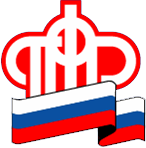 01.03.2019                                                 ПРЕСС-РЕЛИЗСоциальная пенсия: кому и во сколько назначатЕсли гражданин не приобрел права на установление страховой пенсии: не хватило стажа или пенсионных баллов - при наступлении определенного возраста он сможет обратиться за назначением социальной пенсии. С 2019 года возраст выхода на социальную пенсию по старости, как и в случае со страховой пенсией, начал постепенно увеличиваться.Возраст, по достижении которого возникает право на социальную пенсию по старости, повышается на 5 лет в соответствии с поэтапным переходным периодом. К 2028 году мужчинам социальная пенсия по старости будет назначаться в 70 лет, женщинам – в 65 лет. Повышение составит по одному году в год.  При этом для граждан, у которых пенсионный возраст по-прежнему законодательству наступил бы в ближайшие два года, будет действовать особая льгота. Она позволяет назначить пенсию на шесть месяцев раньше нового пенсионного возраста.Например, мужчина достигнет возраста 65 лет 1 марта 2019 года, социальная пенсия по старости ему может быть назначена с 1 сентября 2019 года.Аналогичные условия для установления социальной пенсии по старости применяются в отношении иностранных граждан и лиц без гражданства, постоянно проживающих на территории Российской Федерации не менее 15 лет.Данное изменение в пенсионной системе не затрагивает социальную пенсию по инвалидности и по случаю потере кормильца. Так же, как и при назначении страховой пенсии,  граждане, признанные инвалидами, или потерявшие кормильца могут обратиться за установлением социальной пенсии независимо от возраста. Обращаем внимание, что социальная пенсия на период проживания в районах Крайнего Севера выплачивается с районным коэффициентом.   Начальник управленияМаксим ЦукановГОСУДАРСТВЕННОЕ УЧРЕЖДЕНИЕ – УПРАВЛЕНИЕ ПЕНСИОННОГО ФОНДАРОССИЙСКОЙ ФЕДЕРАЦИИ В ЯГОДНИНСКОМ РАЙОНЕ________________________________________________________________